BESZÁMOLÓLónyay Menyhért Szakkollégium-2014.Új SZMSZ tervezetet készítettünk és véglegesítettük a képzési programot. A szakkollégisták logót terveztek a szakkollégium részére. 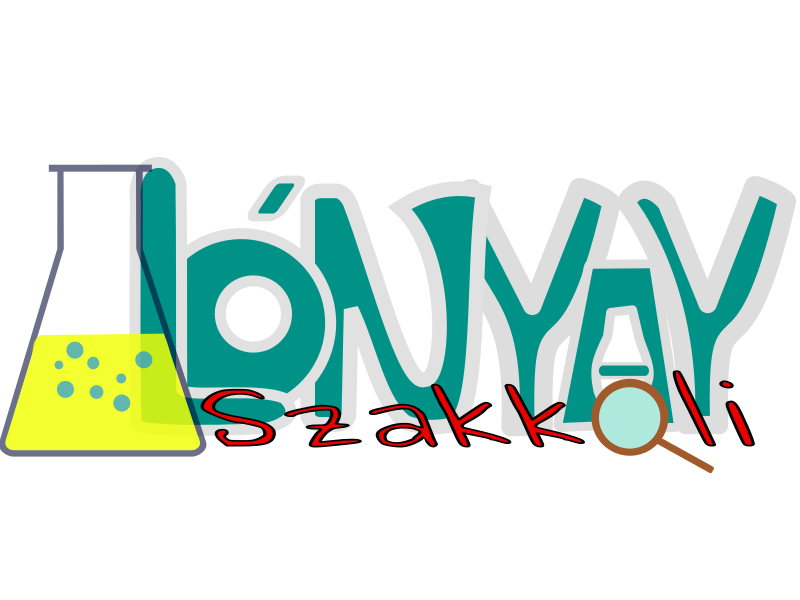 A szakkollégistáink az alábbi önkéntes tevékenységekben vettek részt:FŐHE - Esélyegyenlőségi irodával közösen egészségnapot szerveztünk. 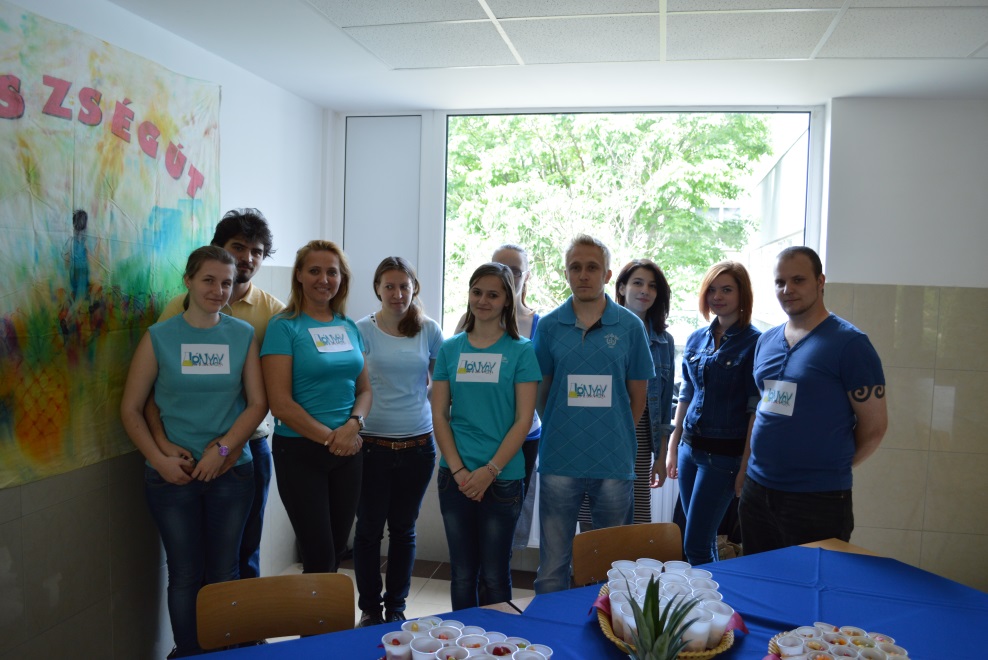 A szakkollégisták gyümölcsszigetet alakítottak ki, ahol a mindennapi gyümölcsfogyasztásra hívták fel hallgatótársaik figyelmét.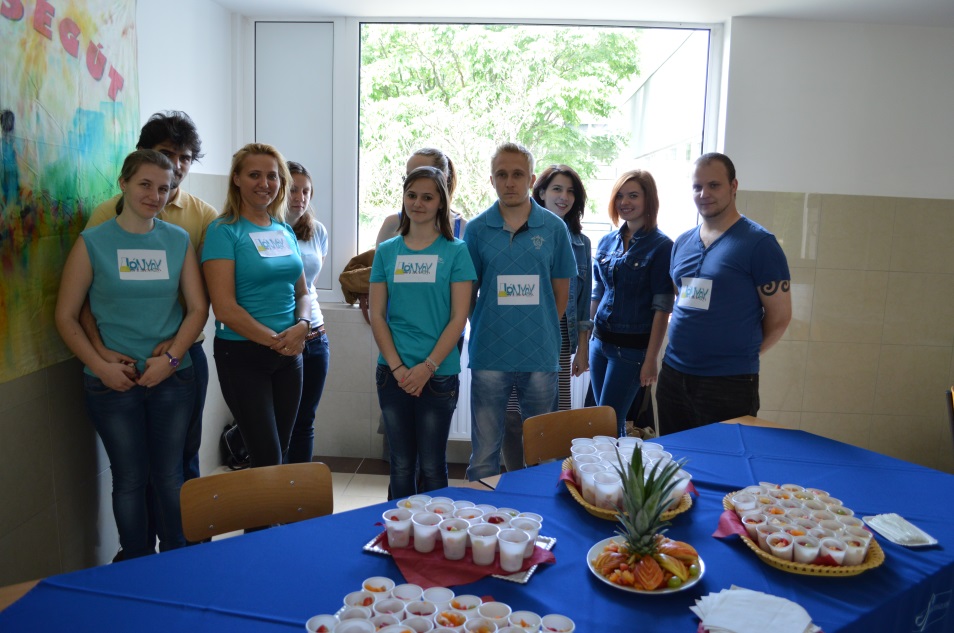 Országos Elsősegélynyújtó Verseny - A Magyar Vöröskereszt által rendezett programon a szakkollégisták csapatkísérő önkéntes munkát vállaltak.A szakkollégisták 2014 őszén a képzési program szerint előadásokon vehettek részt. Ebben a félévben az alábbi előadások voltak meghirdetve:Lónyay Menyhért Szakkollégium-2015.A félév során az alábbi előadásokon vehettek részt a szakkollégista hallgatóink.Lónyay Menyhért Szakkollégium-2016.Egészségnapot tartottunk2016.10.27-én a Lónyay Menyhért Szakkollégium szakkollégistái önkéntes programjuk során ellátogattak a Göllesz Viktor Speciális Szakiskola, Általános Iskola és Egységes Gyógypedagógiai Módszertani Intézménybe, ahol enyhe és súlyos értelmi fogyatékos gyerekeknek egészségnapi programot tartottak. Az élelmiszereket a TESCO Magyarország biztosította.Nyíregyháza, 2016. november 3. Zavanyi Györgyi szakkollégistaLónyay Menyhért Szakkollégium-Adománygyűjtés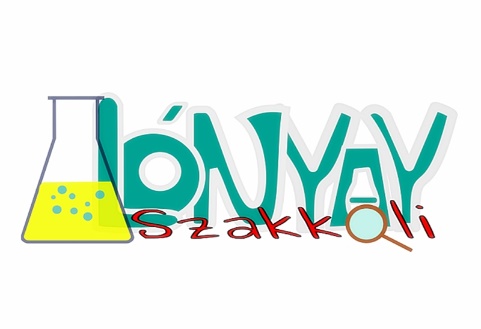 A Lónyay Menyhért Szakkolégium és a Mamma Mia Music Club (egykori Fiver Music Club) gyűjtést szervezett a Jósa András Kórház Gyermek Rehabilitációs Osztályán lévő kisbetegek részére. A begyűlt pénzösszegből nedves törlőkendőt és fürdetőt vásároltunk, amit 2017.04.05-én adtunk át az osztályon.Ezúton is köszönjük mindenkinek, aki bármilyen formában támogatott minket.Zavanyi Györgyiaz adománygyűjtés szervezőjeLónyay Menyhért Szakkollégium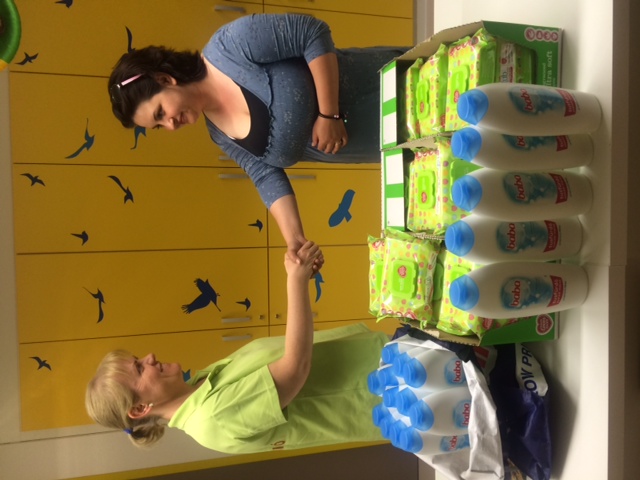 Mikuláscsomag gyűjtésA Lónyay Menyhért Szakkollégium novemberi egyik nagy feladata volt, hogy minél több mikuláscsomagot gyűjtsön össze a Down Egyesület gyerkőcei számára.  A mikulás csomagok átadására november 30-án került sor a Csodavár Játszóházban, ahol a Szakkollégiumot Dobróné Dr. Tóth Márta tanárnő és két hallgató, Huszár Sára és Rimán Barbara képviselte. A csomagokat Tóth Erzsébet pedagógus vette át.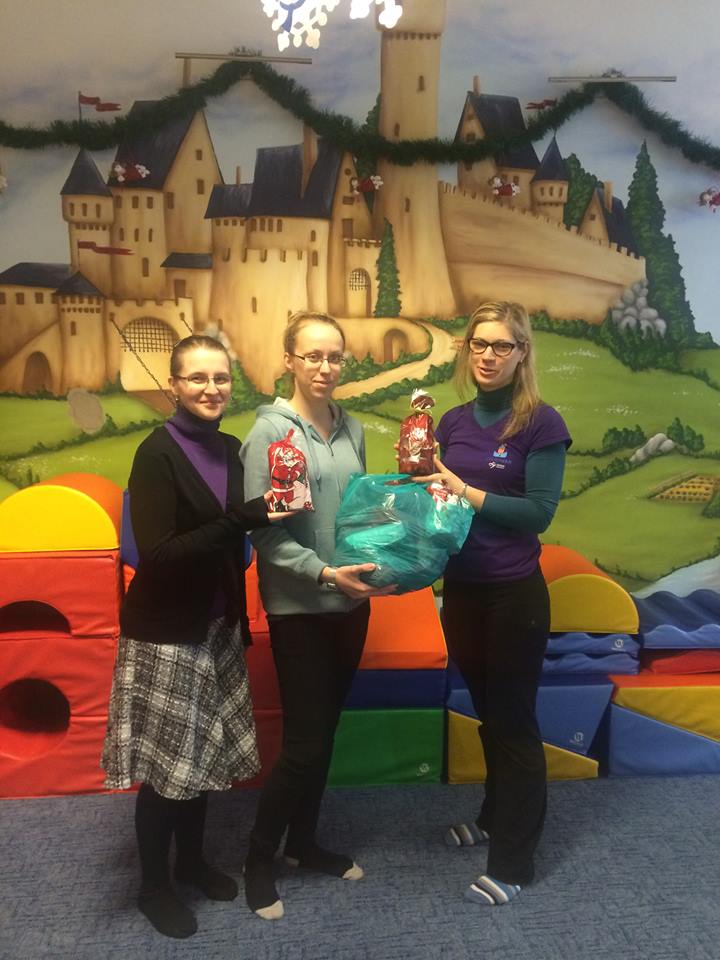 Az ott dolgozók is köszönik a finomságokat.2016. december 7-én, szerdán került megrendezésre az Egyesület Mikulás-napi rendezvénye, melynek sikerességéhez mi is hozzájárultunk, így csalva mosolyt sok gyermek arcára. Ezúton is szeretnénk megköszönni azoknak, akik segítettek.Adománygyűjtéssel támogattuk a Fogyatékosok Világnapja alkalmából rendezett ünnepséget.A Fogyatékosok Világnapja alkalmából megrendezett ünnepségnek minden évben a Bencs Villa ad otthont. Idén december 1-én rendezték meg az ünnepséget, ahol nagyon szép műsort láthattunk. Az előadás résztvevői a Nyíregyházi Bárczi Gusztáv Általános Iskola, Készségfejlesztő Iskola, Kollégium és EGYMI, a Nyíregyházi RIDENS Szakgimnázium, Szakközépiskola, Szakiskola, Készségfejlesztő Iskola és Kollégium tanulói, a Nyíregyházi Egyetem hallgatói, az ÉFOÉSZ újfehértói Pacsirta zenekara voltak.Nagyon szép műsort adtak azok a gyerekek és felnőttek, akik maguk is fogyatékossággal élnek. Zongoraműveket, verseket, koncertet és a kórusok énekeit tekinthettük meg. A Lónyay Menyhért Szakkollégium és a Hallgatói Önkormányzati Testület minden évben plüssállatkákat és játékokat gyűjt, hogy kedveskedjen a fellépőknek. Most is sikerült annyi ajándékot összegyűjteni, amiből kedvükre válogathattak a gyerekek. Jó érzés volt látni, amikor megpillantották az adományunkat. Örülünk, hogy támogathattuk a rendezvényt. Az est háziasszonya Orémusz Maja volt.Köszönjük mindenkinek a felajánlást. 		Dobróné Dr. Tóth Márta							     NYF-TDT elnöke,          Lónyay Menyhért Szakkollégium szakmai vezetőjeElőadóElőadás címeGelsi ZsoltSorsokDR. Rubi ZsuzsaA radiologiai vizsgálatok szerepe az egészségmegőrzésbenLiba ZsuzsannaProbiotikus baktériumok szaporodásának vizsgálata almával dúsított tápoldatban, Itt hangzott el: XXXIX. Magyar Táplálkozástudományi Vándorgyűlés, Hajdúszoboszló, 2014. október 9-11.Merkoszki Sándor:Különböző gomba, extraktumok in vitro hatásának vizsgálata HT-29 humán eredet, vastagbél adenokarcinoma sejtek proliferációjára, Itt hangzott el: XXXIX. Magyar Táplálkozástudományi Vándorgyűlés, Hajdúszoboszló, 2014. október 9Kovacsics –Vári Gergely:A környezetszennyezés hatása a parlagfű porzós virágzat nehézfémtartalmára, a pollen morfológiájára és fehérjetartalmára., Itt hangzott el: XIV. Országos Felsőoktatási Környezettudományi Konferencia, Pécs, 2014. április 23-25. Pécsi Tudományegyetem, Környezetminősítés szekcióElőadóElőadás címeBalla AnitaPályakezdők munkavállalási lehetőségei: Tanácsok, munkaközvetítési tapasztalatokGönczi AndrásMegváltozott munkaképességűek jövője, elhelyezkedési esélyek 2015-ben.Duffek MihályZenei tehetségek fejlesztéseBuda MariannTehetséges gyermekek helyzete az iskolai környezetbenVekerdi TamásTehetséges gyermekek a családban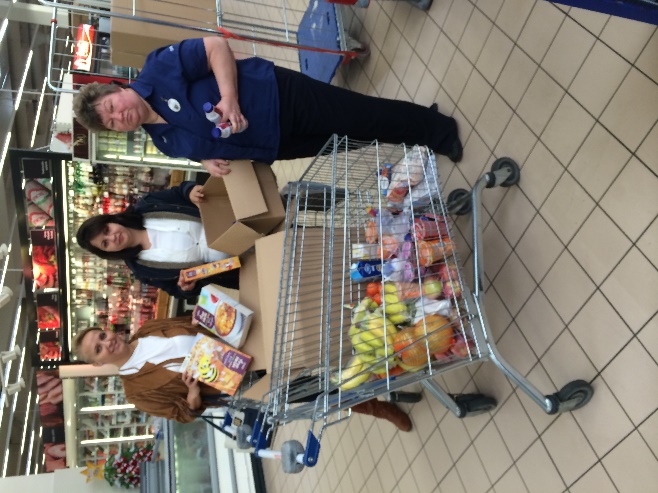 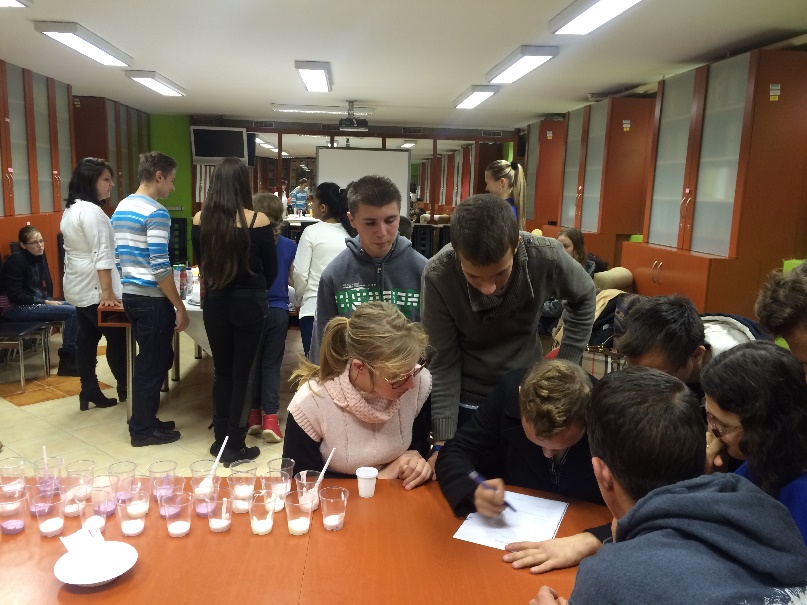 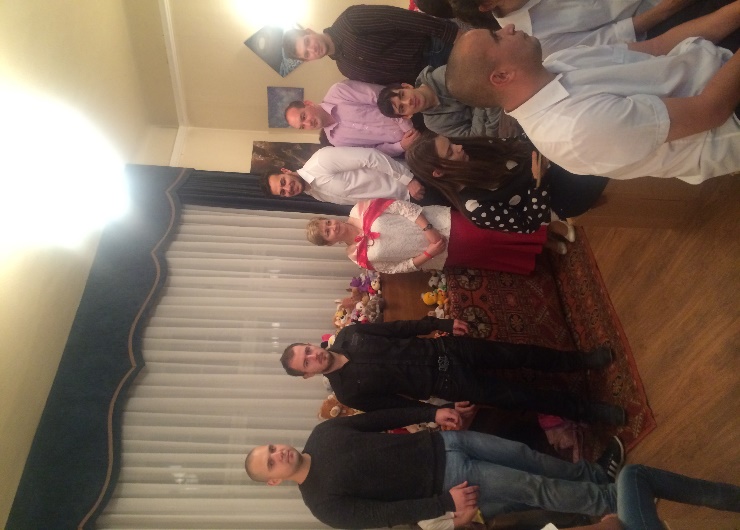 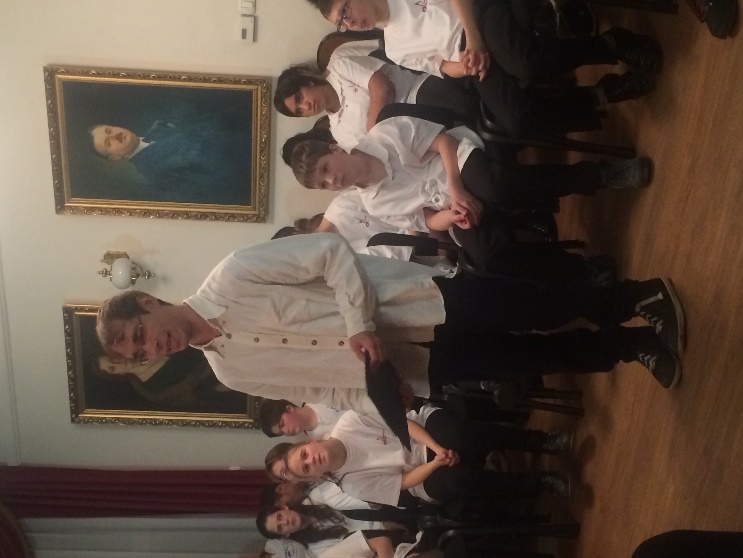 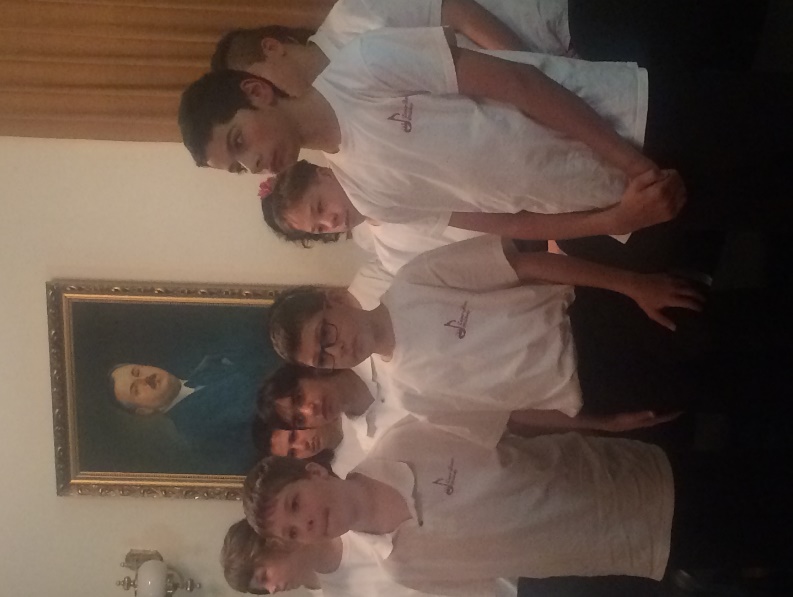 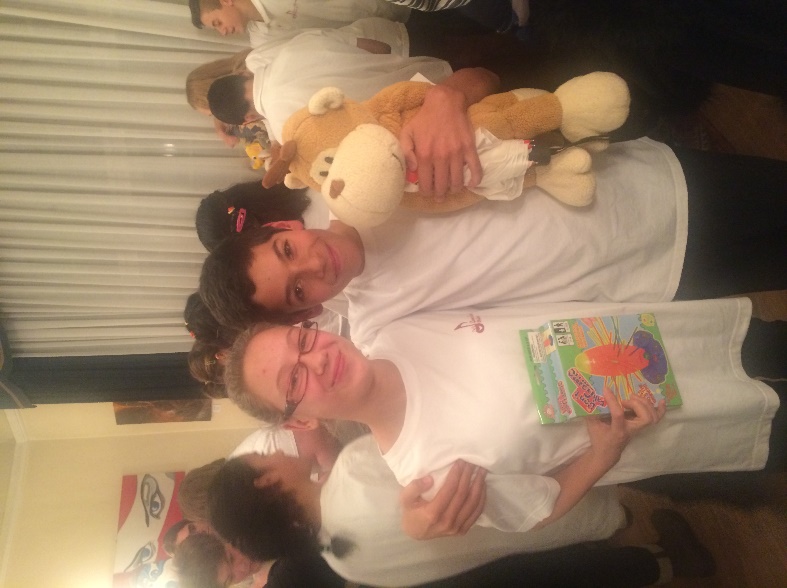 